 Ceng 491 -- Group 15 Project KickOff DocumentAlgoTrading Kickoff DocumentDescriptionThis project aims to provide a general framework in order to create a pipeline for creating, testing and optimizing trading algorithms. The application will be web-based for being easily accessible, user-friendly, and easy to start for the users. Three main components can be further defined as follows:a) Algorithm Creation Interface: This supports composing an algorithm from different indicators, using graphical user interface bindings.
b) Back Testing Client: This allows users to test their algorithms against previous real-world data, fetched from various sources.
c) Optimization & Feedback: The parameters used inside the indicator are optimized using various machine learning techniques to give the user feedback about his/her system.Master Feature ListLogin and account creation features, user authorizationAbility to save and reload created algorithmsAbility to upload custom dataDrag and drop for ease of use of indicators and their relationshipsInteractive graph visualizationCross-comparison features among algorithms and other investment optionsLive algorithm and its visualizationReal time updates of databases, algorithms and visualizationsAbility to watch selected stock prices in real timeAbility to backtest algorithm against given or custom dataAbility to add and modify a variety of built-in indicatorsAbility to create custom indicatorsOptimizations of algorithm parameters with machine learningWorkpackages Detailed Descriptions of High-Level WorkpackagesWP1 - Project planning, library research and architecture designDevelop the list of master features of the project.Produce project development plan in accordance with Master Feature List.Design the overall architecture of the project.Analyze risks and make a management plan.Make research about librariesWP2 - Frontend initializationDecide which resources to useDesign of the scenes and state logic according to multiple use casesStart to develop frontendWP3 - Backend initializationDeciding on which resources to useDesign of the databaseCreating API for frontend communicationWP4 - Production ready frontend developmentDevelopment of the drag and drop for indicators (and their relationships)Development of the graph visualization (line, candlestick etc.) for dataDevelopment of the cross-comparison with other options and its visualizationWP5 - Production ready backend developmentMigration of the system to a suitable remote machineAdd authentication for usersAbility to add custom dataWP6 - Integration and testing of the frontend and backendEstablishing real time updates of databases, stock prices and visualizationsEstablishing the communication between frontend and backendReplacing the dummy data with respective real world dataWP7 - Development of the algorithmic trading backendImplementing the backtesting algorithmImplementing indicators and their integration to both frontend and backendDeveloping custom indicator creation interfacesImplementing the live algorithm and its visualizationWP8 - Optimization features and machine learning researchFinding appropriate machine learning techniques and utilizing them for parameter optimization in algorithmsWP9 - Integration and user testingMaking final integration tests to ensure overall compatibility of the componentsMaking user tests to ensure the usability of the systemWP10 - Wrap-upBug fixes, final corrections, concluding the projectOPT1 - Quality of lifeColor coding indicators and their relationsSocial media integrationTutorial for teaching the usage of the systemDifferent front-end styles, e.g. night modeFurther improvements for a user friendly interfaceOPT2 - Predicting future market and profitsPredicting future stock market prices with machine learning and giving feedbackOPT3 - Trading with real moneyEstablishing connection to real market servers to allow trading with real life moneyOPT4 - Android Mobile ApplicationClone of the web applicationMake necessary changes for native platformOverall Systems Architecture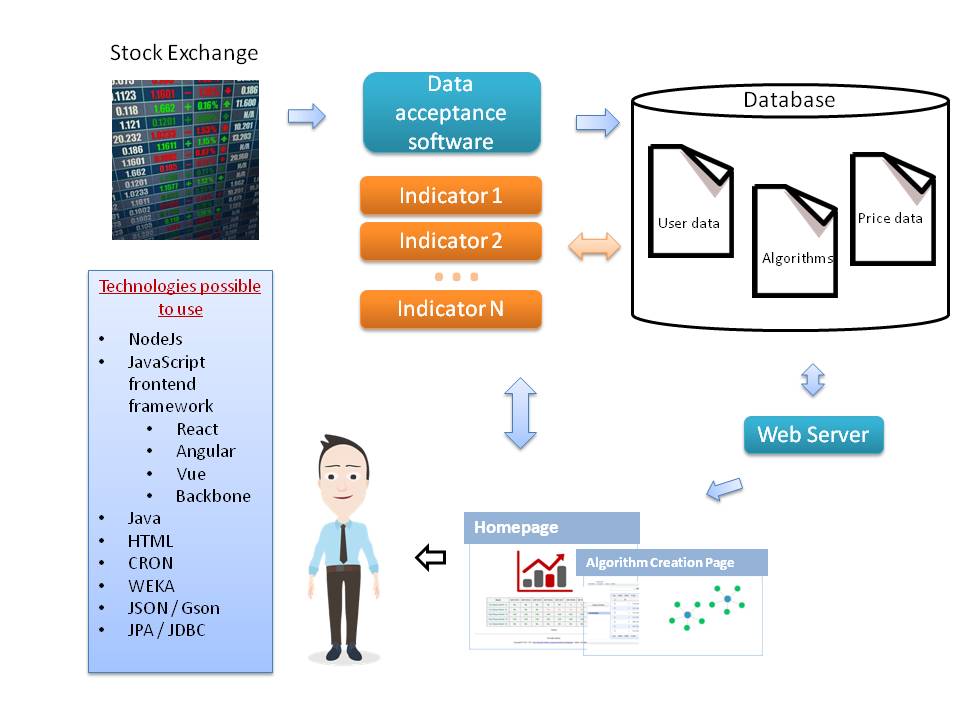 TimeLine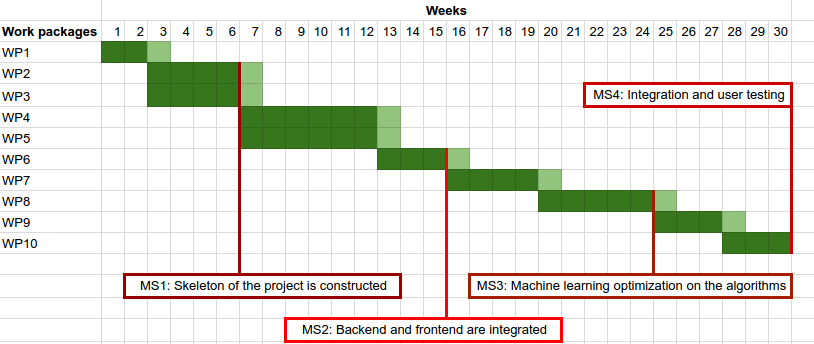 Risk AssessmentWP #TermWP title Estimated number of man-months1491Project planning, library research and architecture design22491Frontend initialization23491Backend initialization24491Production ready frontend development35491Production ready backend development36491Integration and testing of the frontend and backend37492Development of the algorithmic trading backend48492Optimization features and machine learning research59492Integration and user testing310492Wrap-up3Total:30iopt (491)Android Mobile Application iiopt (492)Predicting future market and profitsiiiopt (492)Trading with real moneyivopt (492)Quality of lifeRisk #DescriptionPossible Solution(s)1Risks associated with machine learning processes, such as overfittingFurther research, more data, change in ML strategies